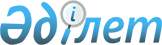 Об установления публичного сервитутаПостановление акимата Осакаровского района Карагандинской области от 29 ноября 2021 года № 82/01
      В соответствии с подпунктом 1-5) статьи 17, пунктом 4 статьи 69 Земельного Кодекса Республики Казахстан, подпунктом 10) пункта 1 статьи 31 Закона Республики Казахстан "О местном государственном управлении и самоуправлении в Республике Казахстан" акимат Осакаровского района ПОСТАНОВЛЯЕТ:
      1. Установить публичный сервитут государственному учреждению "Отдел строительства Осакаровского района" без изъятия земельных участков землепользователей на земельные участки площадью 4,5560 гектар, для строительства транспортной инфраструктуры по производству извести первого сорта на месторождении "Сарыопан" сроком на 49 лет, расположенные на землях Каратомарского сельского округа Осакаровского района Карагандинской области.
      2. Государственному учреждению "Отдел земельных отношений Осакаровского района" принять меры, вытекающие из настоящего постановления.
      3. Контроль за исполнением настоящего постановления возложить на заместителя акима Осакаровского района Нурмуханбетова Руслана Есенбековича.
      4. Настоящее постановление вводится в действие по истечении десяти календарных дней после дня его первого официального опубликования.
					© 2012. РГП на ПХВ «Институт законодательства и правовой информации Республики Казахстан» Министерства юстиции Республики Казахстан
				
      Аким района

Н. Кобжанов
